RENT INCREASE NOTICE _____________________ _____________________ _____________________ _____________________ _____________________ Date: _____________________, 20____ RE: YOU HAVE ____ DAYS TO RESPOND TO THIS LETTER Dear _____________________, This Rent Increase Notice shall be deemed as official notice has been given to you, the  Tenant, in accordance with the lease agreement signed between the parties that started  on _____________________, 20____.  This notice will act as an addendum to the original lease with that amends the monthly  rent amount and shall increase to $_____________________. This increase shall take  effect immediately with the new amount due on _____________________, 20____. All other terms and conditions of the original lease shall remain in effect. If you, as the  Tenant, do not accept the terms of this change then you may terminate this Agreement  and vacate the Premises. If you should have any questions or would like to discuss the rent increase feel free to  contact me at any time. Landlord’s Signature: _____________________________ Date: ________________Page 1 of 2 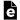 CERTIFICATE OF SERVICE I, _____________________, served the attached Rent Increase Notice on _____________________, 20____. I served the Eviction Notice by: (check one) ☐ - Delivering a copy to a tenant or occupant named on Eviction Notice. This  person’s name is _____________________. ☐ - Leaving a copy with a person who is at least 13 years old and is an occupant  who is not named in the Eviction Notice. This person's name is _____________________. ☐ - Sending a copy by certified/registered mail, with return receipt from the  addressee (USPS green card is attached). ☐ - Posting a copy on the property by: (check one) ☐ - Posting on the door. ☐ - Sliding underneath the door. ☐ - Other. _____________________. Sender’s Signature: _____________________________ Date: _________________ Print Name: ___________________________Page 2 of 2 